KATEGORI BISNIS SUDAH JALANDATA KELOMPOK DATA USAHALAMPIRAN IDENTITASDATA DIRI KETUA*)lampirkan sertifikat atau penghargaan lainnya jika ada DATA DIRI ANGGOTA 1*)lampirkan sertifikat atau penghargaan lainnya jika ada DATA DIRI ANGGOTA 2*) lampirkan sertifikat atau penghargaan lainnya jika ada**)Copy Paste tabel anggota jika lebih dari 2SILAHKAN BACA!SYARAT DAN KETENTUAN peserta ambassador 2020Di buku panduan ambassadorFor more information, please contact us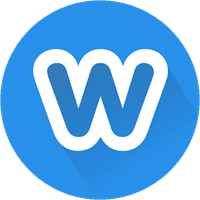 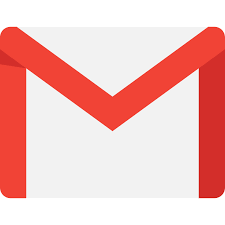 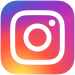 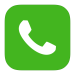 Nama Anggota (NIS):1. 2.3.4.5.Nama Sekolah:No Tlp/WA (salah satu saja):Email aktif (salah satu saja):Nama Usaha:Sumber Informasi Lomba:A. Teman (Tulis Nama)     ………………………………………B. Media Sosial     ………………………………………C. Guru………………………………………Nama Usaha:Logo Usaha:Nama Pemilik Usaha:Tanggal Pendirian Usaha:Bentuk usaha kreatif yang Anda jalankan(Fashion, Manufaktur, Industri Kuliner, Jasa, Distribusi, dsb) :Visi :Misi:Tujuan Usaha:Value/Tagline Usaha (jika memiliki):Sejarah Singkat Ceritakan sejak tahun berapa usaha dimulai dan bentuk usaha:Omset Bersih per-bulan dan pertahun:Per Bulan : Rp		    Per Tahun: RpJumlah Tenaga Kerja Tetap /Tidak Tetap: Tetap       Tidak Tetap No. Kontak Usaha:Email:Facebook:Twitter:Web Perusahaan:Marketplace yang digunakan:GAGASAN KREATIF BISNISJelaskan bagaimana ide bisnis yang anda jalankan, serta apa yang menjadi pembeda utama produk anda dengan produk/jasa pesaingGAGASAN KREATIF BISNISJelaskan bagaimana ide bisnis yang anda jalankan, serta apa yang menjadi pembeda utama produk anda dengan produk/jasa pesaingGAGASAN KREATIF BISNISJelaskan bagaimana ide bisnis yang anda jalankan, serta apa yang menjadi pembeda utama produk anda dengan produk/jasa pesaingSTRATEGI PEMASARAN KREATIFBagaimana Strategi Pemasaran yang anda lakukan ?STRATEGI PEMASARAN KREATIFBagaimana Strategi Pemasaran yang anda lakukan ?STRATEGI PEMASARAN KREATIFBagaimana Strategi Pemasaran yang anda lakukan ?ANALISA PRODUKSIBagaimana proses produksi kreatif yang anda buat ?ANALISA PRODUKSIBagaimana proses produksi kreatif yang anda buat ?ANALISA PRODUKSIBagaimana proses produksi kreatif yang anda buat ?Contoh Produk Kreatif yang sudah anda hasilkan (lampirkan Foto atau Gambar):Contoh Produk Kreatif yang sudah anda hasilkan (lampirkan Foto atau Gambar):Contoh Produk Kreatif yang sudah anda hasilkan (lampirkan Foto atau Gambar):V. ANALISA SWOTJelaskan bagaimana analisa SWOT (Strength,Weakness,Opportunities,Thearts) yang terjadi pada bisnis anda?VI.ANALISA KEUANGANV. ANALISA SWOTJelaskan bagaimana analisa SWOT (Strength,Weakness,Opportunities,Thearts) yang terjadi pada bisnis anda?VI.ANALISA KEUANGANV. ANALISA SWOTJelaskan bagaimana analisa SWOT (Strength,Weakness,Opportunities,Thearts) yang terjadi pada bisnis anda?VI.ANALISA KEUANGANBerapa jumlah modal awal usaha anda : Rp. : Rp. Dari mana sumber pendanaan awal usaha Anda  Orang Tua      Pribadi  Bank                Lainnya  , ________________ Orang Tua      Pribadi  Bank                Lainnya  , ________________Apakah anda melakukan pinjaman dengan pihak ketiga ? Bank     Koperasi       Lainnya  , ____________ Bank     Koperasi       Lainnya  , ____________Apakah anda menyusun laporan keuangan ?Jika ya Lampirkan laporan keuangan usaha Anda!*dapat menggunakan lampiran terpisahYa      TidakYa      TidakBerapa jumlah investasi yang Anda butuhkan untuk pengembangan usaha Anda ? (Lampirkan rincian dan nilai kebutuhan usaha Anda)*dapat menggunakan lampiran terpisah: Rp : Rp VII. ANALISIS KREATIF INOVASI PRODUKJelaskan Inovasi yang anda lakukan dalam menjalankan usaha!VII. ANALISIS KREATIF INOVASI PRODUKJelaskan Inovasi yang anda lakukan dalam menjalankan usaha!VII. ANALISIS KREATIF INOVASI PRODUKJelaskan Inovasi yang anda lakukan dalam menjalankan usaha!VIII. ANALISA PRIORITASVIII. ANALISA PRIORITASVIII. ANALISA PRIORITASMata pelajaran apa yang mendukung bisnis yang anda jalankan ?Mata pelajaran apa yang mendukung bisnis yang anda jalankan ?:Apakah ada guru yang membimbing dalam mendukung bisnis Anda ?Apakah ada guru yang membimbing dalam mendukung bisnis Anda ?: Dari persentase 100, berikan skala prioritas Anda dalam USAHA dan AKADEMIK berserta alasannya?Dari persentase 100, berikan skala prioritas Anda dalam USAHA dan AKADEMIK berserta alasannya?: Berikan alasan anda memulai usaha saat berstatus pelajar?Berikan alasan anda memulai usaha saat berstatus pelajar?:Menurut anda, pentingkah sebuah prestasi dalam kehidupan Anda ?Menurut anda, pentingkah sebuah prestasi dalam kehidupan Anda ?: Dalam bidang USAHA atau AKADEMIK kah Anda dapat meyakini bisa berprestasi ? Jelaskan!Dalam bidang USAHA atau AKADEMIK kah Anda dapat meyakini bisa berprestasi ? Jelaskan!: Bagaimana cara Anda untuk menggapai prestasi tersebut ?Bagaimana cara Anda untuk menggapai prestasi tersebut ?:Nama Lengkap:NIS:Jenis Kelamin (L/P):Alamat Tempat Tinggal:No. Kontak:Email:Facebook/Twitter:Tempat, Tanggal Lahir:Nama Sekolah:Tahun Masuk:Jurusan:Sumber Biaya Sekolah: Orang Tua    Pribadi   Lainnya, ____________________Cita-cita :Prestasi Akademik*):Pencapaian diri dalam bisnis:Posisi dalam bisnis:Motto Hidup:Nama Usaha:Sumber Informasi Lomba:A. Teman (Tulis Nama)     ………………………………………B. Media Sosial     ………………………………………C. GuruNama Lengkap:NIS:Jenis Kelamin (L/P):Alamat Tempat Tinggal:No. Kontak:Email:Facebook/Twitter:Tempat, Tanggal Lahir:Nama Sekolah:Tahun Masuk:Jurusan:Sumber Biaya Sekolah: Orang Tua    Pribadi   Lainnya, ____________________Cita-cita :Prestasi Akademik*):Pencapaian diri dalam bisnis:Posisi dalam bisnis:Motto Hidup:Nama Usaha:Sumber Informasi Lomba:A. Teman (Tulis Nama)     ………………………………………B. Media Sosial     ………………………………………Nama Lengkap:NIS:Jenis Kelamin (L/P):Alamat Tempat Tinggal:No. Kontak:Email:Facebook/Twitter:Tempat, Tanggal Lahir:Nama Sekolah:Tahun Masuk:Jurusan:Sumber Biaya Sekolah: Orang Tua    Pribadi   Lainnya, ____________________Cita-cita :Prestasi Akademik*):Pencapaian diri dalam bisnis:Posisi dalam bisnis:Motto Hidup:Nama Usaha:Sumber Informasi Lomba:A. Teman (Tulis Nama)     ………………………………………B. Media Sosial     ………………………………………